Practice Your WordsLook			Say				Cover  		Write 		Check 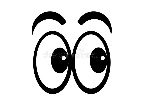 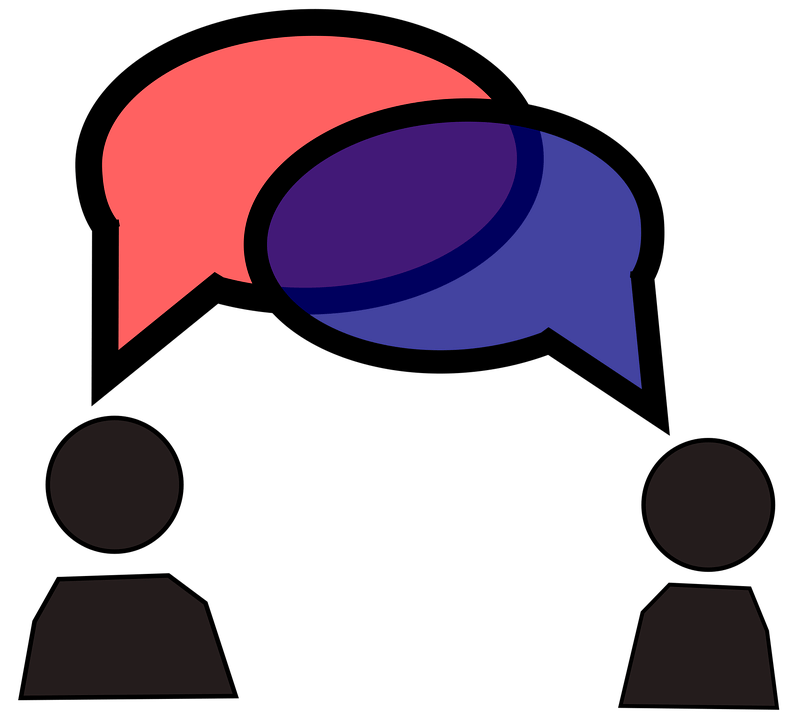 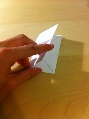 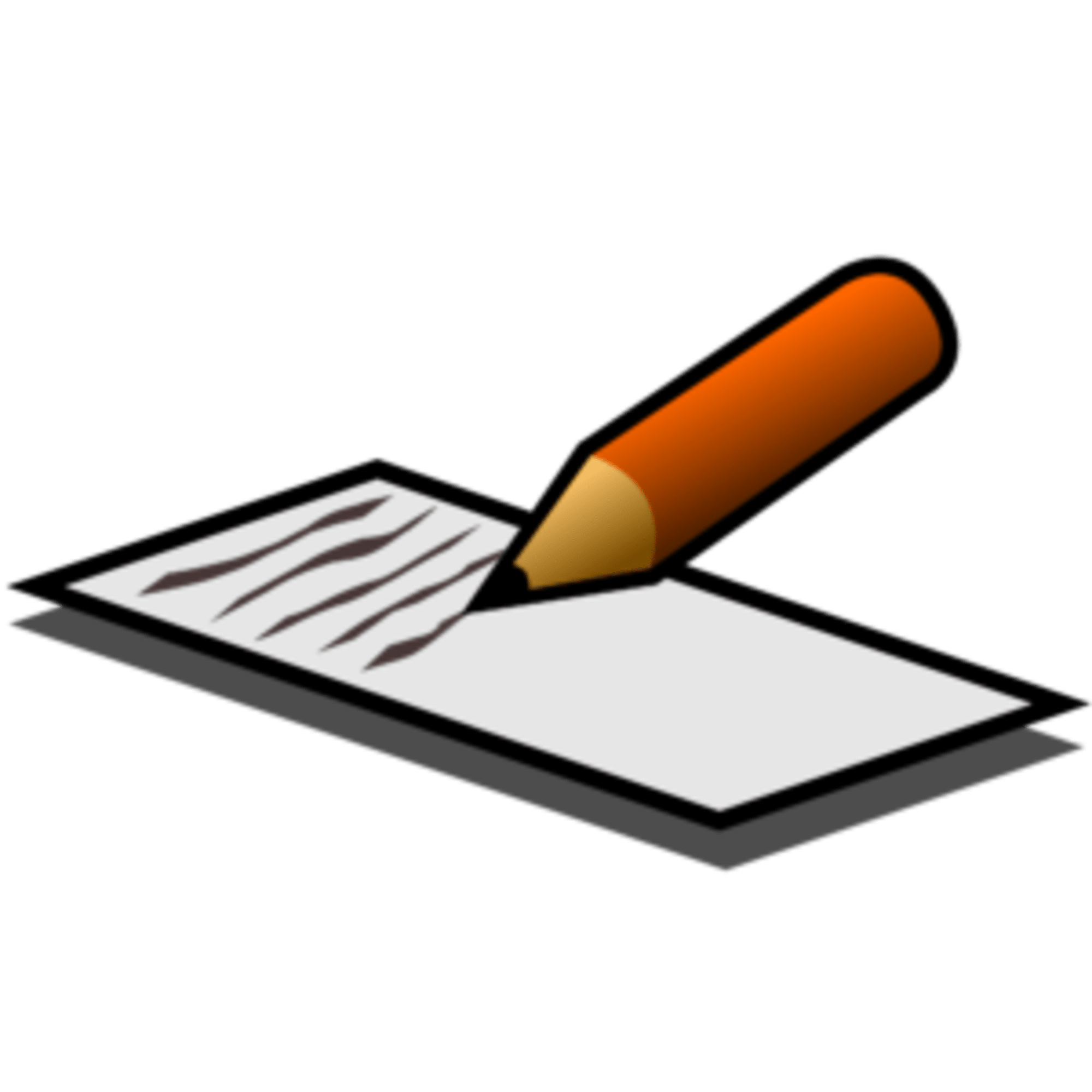 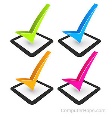 I would now like you make complete sentences using the words above. Try your best to make them interesting!WordFridayMondayTuesdayWednesdayThursdayVeryTimeNewWhereWeekChangeDarkCaveWhenEarly